



SchoolondersteuningsprofielNaam van de school: 	Basisschool Sint AnnaAdres: 			St. Cornelisstraat 14, 5827 AL Vortum-MullemTelefoon: 		0485-573518Mailadres: 		bs.stanna@skov-onderwijs.nlWebsite: 		www.basisschoolvortummullem.nl Brinnummer: 		10GQSchoolbestuur: 		Stichting Katholiek Onderwijs Vierlingsbeek (SKOV)Looptijd: 		augustus 2018 t/m juli 2022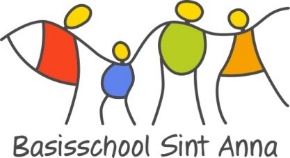 InleidingIn het wettelijke kader Passend Onderwijs wordt het schoolondersteuningsprofiel omschreven als “een beschrijving van de voorzieningen die zijn getroffen voor de ondersteuning van leerlingen die extra ondersteuning behoeven”.Dit schoolondersteuningsprofiel is opgesteld door de school, onder verantwoordelijkheid van de directeur. Dit schoolondersteuningsprofiel is ter advies voorgelegd aan de MR van de school. Het ondersteuningsprofiel is vastgesteld door het bestuur van de school. Tenminste eens per vier jaar wordt het schoolondersteuningsprofiel vastgesteld. De eerste periode van het schoolondersteuningsprofiel van onze school had betrekking op de periode augustus 2014 t/m juli 2018. Dit nieuwe schoolondersteuningsprofiel heeft een looptijd van augustus 2018 t/m uiterlijk juli 2022. Als er op grond van ontwikkelingen de noodzaak bestaat om een ander schoolondersteuningsprofiel op te stellen, dan kan dat ook binnen deze lopende periode plaats vinden.Het schoolondersteuningsprofiel heeft een aantal functies:Op de eerste plaats is het opstellen van het schoolondersteuningsprofiel een goede aanleiding voor de school om stil te staan bij de vraag: voor welke leerlingen kunnen wij en willen wij school zijn? Deze vraag wordt vooral beantwoord in termen van: voor welke leerlingen met welke meer specifieke ondersteuningsbehoeften kunnen we adequaat onderwijs en begeleiding bieden binnen de context van onze school?Op de tweede plaats is het voor ouders die een school zoeken voor hun kind een bron van eerste informatie om te onderzoeken of onze school een adequaat antwoord kan geven op de ondersteuningsbehoeften van hun kind.Op de derde plaats geeft het andere scholen, de besturen en het samenwerkingsverband Passend Onderwijs, maar ook andere professionals betrokken bij de ontwikkeling van kinderen,  inzicht in welke ondersteuning de school kunnen bieden. Dat maakt onderlinge afstemming en samenwerking binnen de bredere context van de buurt, wijk, plaats en regio beter mogelijk.Het schoolondersteuningsprofiel van onze school is geënt op het door de bestuurder  van het Samenwerkingsverband Passend Onderwijs Primair Onderwijs Stromenland 2507 vastgestelde beleidsstuk “Basisondersteuning Samenwerkingverband Stromenland”.In ons ondersteuningsprofiel geven wij aan welke voorzieningen we hebben getroffen voor de ondersteuning van leerlingen die extra ondersteuning behoeven. Dat geeft m.n. ouders inzicht in wat er van onze school verwacht mag worden, gedurende de gehele basisschoolloopbaan van hun kind. De beschrijvingen hebben een algemeen karakter. Dat is onvermijdelijk. Dat betekent dat we het zeer wenselijk vinden en altijd bereid zijn om in goede samenspraak met ouders te onderzoeken of onze school aan de specifieke ondersteuningsbehoefte van hun kind kan voldoen. Daarbij willen we denken in mogelijkheden, maar realiseren we ons ook dat we onze begrenzingen moeten kennen en ook daar naar moeten handelen. Daarbij tekenen we aan dat wij er niet alleen voor staan als het gaat om de ondersteuning van leerlingen met extra ondersteuningsbehoeften. Binnen het bestuur en binnen onze regio werken we samen met tal van professionals, vanuit het onderwijs, maar ook vanuit belendende terreinen als voorschoolse voorzieningen en allerlei vormen van welzijn en hulpverlening. Bovendien heeft het samenwerkingsverband passend onderwijs, en in onze regio wat meer specifiek het ondersteuningsplatform Land van Cuijk, daarbij ook een belangrijke ondersteunende rol. Wij zien onze school dus niet als een “op zich zelf staand eiland”, maar als onderdeel van een samenwerkend netwerk van voorzieningen, welke er op gericht zijn om de ontwikkeling van het kind maximaal te ondersteunen.In dit schoolondersteuningsprofiel wordt in hoofdstuk twee onze school kort getypeerd. We noemen het ook wel de houtskoolschets van onze school. Dat geeft een eerste en algemeen beeld van onze school. In hoofdstuk drie gaan we nader in op de basisondersteuning die we als school bieden.Uiteraard biedt dit schoolondersteuningsprofiel geen alomvattend beeld van onze school, waar we nu staan en waar we naar toe willen en hoe we een aantal zaken praktisch hebben geregeld. Daarvoor verwijzen we naar andere documenten, zoals het vierjarige schoolplan, onze jaarlijkse schoolgids en ons school ontwikkelplan. In dat laatste document geven we aan op welke terreinen we ons verder willen ontwikkelen, wanneer dat gepland staat en hoe we daar aan willen werken. Ook in het kader van passend onderwijs, dus met het oog op de leerlingen met extra ondersteuningsbehoeften, willen we ons verder ontwikkelen en ons als team verder professionaliseren. Zoals gezegd doen we dat niet alleen autonoom, maar deels ook binnen de kaders van passend onderwijs, zoals concreet is terug te vinden in het jaarlijks opgestelde plan van het platform, de zogenoemde ondersteuningsagenda van het platform Land van Cuijk.Houtskoolschets van onze schoolFeitelijke gegevensOnze school wordt bezocht door ongeveer 50 leerlingen. Deze zijn verdeeld over 2 units. Het leerlingenaantal op onze school is de laatste jaren sterk gedaald mede door een bouwstop in het dorp. Onze leerlingen komen grotendeels uit het dorp Vortum-Mullem. Wij zijn een katholieke school en maken met 4 andere scholen onderdeel uit van Stichting Katholiek Onderwijs Vierlingsbeek ( SKOV).Schoolconcept/Centrale waarden/Cruciale uitgangspunten van ons onderwijsSint Anna wil een school zijn met gelijke kansen voor iedereen. Een school die kinderen leert de juiste keuzes te maken. Verschillen tussen kinderen mogen zichtbaar zijn, we leren de kinderen dat we allemaal gelijk zijn in het anders zijn. Ieder mens is uniek. In het onderwijs worden niet alleen kennis en vaardigheden overgedragen, maar ze worden ook door de leerlingen actief verworven. Leren is per definitie iets wat de leerling doet in betekenisvolle activiteiten met leerlingen en met de leerkracht/onderwijsassistent, die de rol heeft van coach, inspirator en begeleider.Om bovenstaand doel vorm te geven heeft onze school gekozen om te werken met een meerjaarklassensysteem. Dit betekent dat onze school 2 units kent waar de leerlingen van groep 1 t/m 4 en van groep 5 t/m 8 bij elkaar in een unit zitten. Twee ochtenden in de week zijn in unit 1 ook de peuters aanwezig, waardoor het samen ontdekken, samen leren meer inhoud krijgt.Elke unit wordt bemand door een leerkracht en een onderwijsassistent. De leerkracht verzorgt de instructie en de onderwijsassistent begeleidt de kinderen tijdens haar “looprondjes”. In principe zijn de kinderen nog op leeftijd ingedeeld en ontvangen op hoofdlijnen per leerjaar hetzelfde onderwijs. Hierin is een verschuiving gaande;  we gaan meer en meer werken vanuit de leerlijnen van het individuele kind, dus onderwijs op maat. Dit is al zichtbaar bij de wereld oriënterende vakken doordat er gebruik gemaakt wordt van JEELO. Met ingang van schooljaar 2018-2019 wordt dit verder zichtbaar bij het rekenonderwijs. Bij andere vakken volgt het kind de instructie waar het op dat moment ondersteuning nodig heeft, maar nog wel vanuit de jaargroep als basis.
In het groepsplan wordt beschreven welk niveau van instructie het beste bij het kind past. Hierdoor kan de groepssamenstelling bij de lessen van taal, rekenen en begrijpend lezen wisselen. Het biedt de kinderen meer mogelijkheden om op eigen niveau te werken. De kinderen zitten, afhankelijk van de aard van de activiteit of verwerking alleen, met een maatje of in samenwerkingsgroepjes. Ook kunnen kinderen zelf hun werkplaats kiezen die het beste bij hun leerstrategie en/of de te verwerken opdracht aansluit zoals rustig werkend in het instructielokaal, samenwerkend in het werklokaal of in alle rust werkend in het stiltelokaal. Middels hun weekrooster plannen kinderen, zelfstandig of met ondersteuning van de leerkracht, hun activiteiten voor de dag. Om recht te doen aan de verschillen tussen leerlingen wordt doorgaans instructie gegeven middels het directe instructiemodel.  Na de instructie gaan de kinderen aan de slag met de door hen gekozen verwerkingsopdracht. We streven ernaar kinderen te leren leren en te ontdekken. Er is plaats om elkaar te helpen en te ondersteunen. De leerkracht en de onderwijsassistent zorgen voor de juiste interventies zodat de leerlingen een stap kunnen zetten in hun ontwikkeling.
Het doel is dat kinderen zoveel als mogelijk ontwikkelingsgericht bezig zijn, waarbij een doorgaande lijn door de school gerealiseerd is met betrekking tot zelfstandig werken. Door de school is een opbouw te zien waarin we steeds meer verantwoordelijkheid leggen bij de leerlingen; eigenaarschap creëren.We vinden het belangrijk dat alle kinderen de basisvaardigheden lezen, taal en rekenen onder de knie krijgen. Voor leerlingen die dat nodig hebben is er verlengde instructie en ondersteuning tijdens ‘startwerk’ door de leerkracht. Het eerste half uur van de dag is ‘startwerk’; dat houdt in dat er ruimte is voor kinderen om werk af te maken en voor leerkrachten om kinderen die daar behoefte aan hebben, individueel of in kleine groepjes, te ondersteunen.  Wij volgen de ontwikkelingen van alle leerlingen op deze vakken op de voet middels tussentijdse toetsen, maar ook door afname van jaarlijkse of halfjaarlijkse landelijke toetsen. Samen met de IB’er, de intern begeleider, worden de resultaten van alle leerlingen bekeken. Waar nodig wordt aangepaste oefenstof gegeven. Daarnaast gebruiken we o.a. de computer en maatjeswerk om leerlingen extra te laten oefenen.
Alle wereldoriënterende vakken (zoals geschiedenis, aardrijkskunde, kennis van de natuur, techniek en verkeer) zijn geïntegreerd in Jeelo ("je eigen leeromgeving"). We werken hierbij met thematische opdrachten bestaande uit content voor groep 1 tot en met 8. De verbinding met maatschappelijke organisaties is erg belangrijk om betekenisvol tot leren te komen en maatschappij en school te verbinden. Dit alles kerndoel dekkend. Samen leven (betrokkenheid), samen werken (onderzoeken, zorgen, samenwerken, maken en presenteren) en zelfstandig leren (individueel leren leren) zijn de drie pijlers binnen de Jeelo. Aan de hand van 5 à 6 projecten in 2 jaar wordt de leerstof aangeboden. Kinderen worden gestimuleerd om op een creatieve wijze de leerstof eigen te maken. Het creëert ruimte voor individuele voorbereiding en verwerking. Kortom: het maakt het onderwijs op onze school nog boeiender voor iedere leerling. Ook de meer expressieve vakken als tekenen, handvaardigheid en muziek komen thematisch aan de orde. Daarnaast is er aandacht voor diverse vormen van vrije en (be)geleide bewegings-mogelijkheden, zowel in de unit als in groepjes middels bewegingskaarten. De kinderen kunnen deze bewegingskaarten zelf inplannen in hun dagschema. Afspraken over het gebruik zijn bij hen bekend en zijn gevisualiseerd bij het gymlokaal.Een belangrijk en vast aandachtspunt in ons aanbod is de sociaal-emotionele ontwikkeling van alle leerlingen. Het welbevinden en het vertrouwen in eigen kunnen en ontwikkeling zijn van groot belang. Hiervoor zetten we de methode “Leefstijl” in en de handvatten die “Zien!” aanreikt. Veiligheid in en om de school is een noodzakelijke voorwaarde voor alle kinderen. Als schoolteam vinden we dat leerlingen het beste gedijen in een veilige en voorspelbare omgeving. Daartoe bieden we structuur in de units maar ook op het schoolplein. We hanteren in dat kader duidelijke regels en afspraken. Naast veiligheid en geborgenheid geven we leerlingen de ruimte die ze nodig hebben en aan kunnen. Dat betekent dat we daarin ook verschil maken tussen de kinderen.Zo werken we aan een brede basisontwikkeling van alle leerlingen, rechtdoend aan hun mogelijkheden en ambities. We werken in units, om het samen leren en ontwikkelen en het leren van elkaar betere mogelijkheden te bieden. Door het werken in units flexibiliseren we ons onderwijs, kunnen we beter tegemoet komen aan de uiteenlopende onderwijsbehoeften van leerlingen, werken we bewust aan de zelfstandigheid en zelfverantwoordelijkheid van onze leerlingen.Basisondersteuning nader ingevuldInleidingBinnen het samenwerkingsverband Stromenland zijn bestuurlijke afspraken gemaakt rondom basisondersteuning. Aan deze basisafspraken conformeren alle schoolbesturen zich.Deze basisafspraken zijn:Alle scholen binnen het samenwerkingsverband voldoen aan de basiskwaliteit van de inspectie.Schoolbesturen zijn verantwoordelijk voor de realisering van het niveau van basisondersteuning op hun scholen en leggen hierover verantwoording af aan het samenwerkingsverband.Handelingsgericht werken vormt het uitgangspunt van de basisondersteuning. Alle schoolbesturen in de organisatie van SWV Stromenland passen deze toe.Scholen/schoolbesturen ontvangen gelden en faciliteiten ter realisatie van de ambities van passend onderwijs. Deze zijn voor het realiseren van de basisondersteuning en, als deze gerealiseerd is, voor verbreding/verdieping ervan.Voor de concrete vormgeving van passend onderwijs binnen het SWV Stromenland hanteren we onderstaand kader, bestaande uit een viertal invalshoeken en een tiental uitgangspunten.Zie onderstaand schema.Op basis van deze vier invalshoeken en tien uitgangspunten beschrijven we in het vervolg van dit hoofdstuk de concrete invulling van basisondersteuning voor onze school.I	Een stevige basis in de schoolWe voeren helder beleid op het gebied van ondersteuning.Als school kennen en hanteren we de ondersteuningsroute van het samenwerkingsverband en in het bijzonder van het platform Land van Cuijk. In dat kader wordt gebruik gemaakt van de mogelijkheid vanuit het platform om preventieve zorg in de vorm van consultatie in te roepen. Daarvoor wordt expliciete toestemming van de ouders/verzorgers gevraagd. Ook andere vormen van ondersteuning worden vanuit passend onderwijs, samenwerkingsverband en platform geleverd, maar deze overstijgen het niveau van basisondersteuning en worden dan ook niet in dit document beschreven.Als we als school ondersteund willen worden door het platform, leggen we in eerste instantie contact met onze netwerkondersteuner. Deze is vanuit ons als school ons eerste aanspreekpunt binnen het platform.Binnen ons bestuur bestaat de mogelijkheid om algemene en specifieke consultatie aan te vragen rondom leerlingen. Dit casuïstiek overleg vindt bijvoorbeeld in het IB-netwerk plaats. Als school hanteren we een interne ondersteuningsstructuur, met duidelijk belegde taken, verantwoordelijkheden en bevoegdheden. Deze zorg wordt in gezamenlijk gedragen door internleerlingbegeleider (IB’er) en leerkracht. Drie keer per jaar voert de IB-er a.d.h.v. een vooraf ingevuld formulier een groepsbespreking met de unitleerkracht en de onderwijsassistent. Twee keer per jaar wordt door de leerkrachten, a.d.h.v. de resultaten van de Citotoetsen,  de datamuur ingevuld en de doelen voor de komende periode geformuleerd. Deze datamuren worden besproken op de studiedagen waar de trendanalyse op de agenda staat. Al deze besprekingen leveren de input voor het groepsplan voor de komende periode.  Hierbij ligt de aandacht op zowel de groep als op de individuele leerling. Daarnaast worden periodiek, afhankelijk van de noodzaak, gesprekken gevoerd tussen IB-er en groepsleerkracht(en) over leerlingen afzonderlijk. Zorg is een item voor en van het hele team.Als het gaat om vraagstukken rondom ondersteuning van leerlingen is de groepsleerkracht het eerste aanspreekpunt. De IB-er ondersteunt het kind, de leerkracht en de ouders. Als school beschikken we over beleidsstukken op de onderstaande gebieden en onze medewerkers passen deze ook toe:Protocol voor medische handelingenMeldcodeCalamiteitenplanDyslexieprotocolPestprotocolBeleidsnota hoog- en meerbegaafdenWe realiseren een veilig pedagogisch klimaat.Als team werken we volgens een effectieve pedagogische aanpak om goed gedrag te bevorderen. Daarvoor hanteren we uitgangspunten en procedures van Leefstijl.We hanteren als school een leerlingvolgsysteem waarmee de sociaal-emotionele ontwikkeling van leerlingen wordt gevolgd. Onze school hanteert daarvoor Kijk! en Zien!.Als school beschikken we over een pestprotocol. Daarmee geven we vorm aan de wettelijke verplichting om beleid te voeren gericht op het aanpakken en tegengaan van pesten (Wet veiligheid op school). Al onze medewerkers passen dit toe. Deze staan op de website van onze school vermeld. Verder staat in de informatiegids een gedragsprotocol voor teamleden, leerlingen en ouders. In de school hangen de kapstokregels en in de klassen staat steeds een regel/aandachtspunt centraal. Deze staan op het bord genoteerd of worden weergegeven met een picto.Elk jaar worden thema’s van JEELO met het oog op het realiseren van een veilig pedagogisch klimaat uitgevoerd. Met de kinderraad en de ouderklankbordgroep worden situaties op school besproken om met elkaar incidenten in en om de school te voorkomen. De school werkt met sociogrammen om de groepsontwikkeling en de sociaal-emotionele verhoudingen in kaart te brengen. Voor de speelplaats, de gymzaal en de lunch hanteren we afspraken zodat alle kinderen zich hier veilig voelen. Denk hierbij o.a. aan de afspraken rondom de beweegkaarten in de gymzaal, het trekken van kaartjes om wisselende eetgroepjes tijdens de lunch te hebben/maken.We stimuleren dat kinderen elkaar ondersteunen bij werk, sport en spel. Uitgangspunt is: “Je hoeft niet elkaars beste vriend te zijn, maar je bent een goede klasgenoot voor elkaar”.Het werken in units geeft kinderen de mogelijkheid om op eigen niveau, bij de diverse vakken, instructie op te halen en zo te werken aan een goed competentiegevoel. Dit gebeurt zowel, groeps-, als unit-overstijgend. Ook voor het verwerken van de lesstof kiezen de kinderen de ruimte die het beste bij hun manier van verwerking past: rustig werkend in het instructielokaal, samenwerkend in de ruimte waar de mogen overleggen, in alle rust in het stiltelokaal, in een study buddy of met een koptelefoon. We werken handelingsgericht en opbrengstgericht.Als school onderschrijven we de zeven uitgangspunten van handelingsgericht werken en passen deze toe, te weten:Onderwijs- en opvoedbehoeften van het kind staan centraal.Het gaat om de wisselwerking en afstemming tussen kind, onderwijs en opvoeding, zoals geënt op het systeemdenken.De leerkracht doet er toe.Positieve aspecten van kind, onderwijs en opvoeding zijn van groot belang.Constructieve samenwerking met alle betrokken partijen.Het handelen is doelgericht.De werkwijze is systematisch en transparant.Als teamleden hebben we een positieve grondhouding om leerlingen met extra onderwijs- en opvoedingsbehoeften te begeleiden. We doen dat samen.Als teamleden staan we open voor feedback, we reflecteren op onze eigen rol en trekken daaruit conclusies voor ons individuele en gezamenlijke handelen.We zijn daadkrachtig.Als teamleden helpen we elkaar om handelingsgerichte en opbrengstgerichte vaardigheden verder te ontwikkelen, door diverse vormen van professionalisering, maar vooral door de interactie en feedback op ons dagelijks handelen in en op onze eigen werkvloer.We evalueren als team twee jaarlijks, of vaker als gewenst, de inzet en opbrengsten van de (extra) ondersteuning aan leerlingen en leggen dit ook vast. Dat geldt ook voor de extra middelen en faciliteiten die we vanuit het platform hebben ontvangen, in de vorm van preventieve zorg (= basisondersteuning) en/of in de vorm van arrangementen (= extra ondersteuning).Als team vormen we steeds meer één unit wat betekent dat de zorg voor de kinderen een teamverantwoordelijkheid is. Leerkrachten overleggen met elkaar hoe om te gaan met bepaalde facetten in de ontwikkeling en het gedrag van kinderen; vragen om te komen kijken en feedback te geven; volgen cursussen om kinderen of groepen beter te kunnen begeleiden en zorgen dat deze informatie aan collega’s overgedragen wordt (team-teaching); de directie en ib-er die gevraagd en ongevraagd binnenlopen; andere scholen die komen kijken en door hun vragen het team weer laten reflecteren op een bepaalde aanpak.Als team hebben we specifieke scholing gevolgd rondom HGW, Natuurlijk Leren (Jan Jutten), Leefstijl, MATH (werken met leerlijnen). Individueel volgen de leerkrachten cursussen als hier behoefte aan is om kinderen te kunnen begeleiden, zoals op het gebied van: dyscalculie, autisme, Syndroom van Down, TOS, visuele beperkingen, ……Deze cursussen worden schoolbreed uitgezet middels teamteaching.We dragen leerlingen zorgvuldig over.Bij een (tussentijdse) aanmelding wordt een gesprek gevoerd tussen school en ouders, en waar mogelijk gelet op de leeftijd ook met de leerling zelf. Indien van toepassing, met name bij tussentijdse aanmelding, wordt na toestemming van de ouders informatie opgevraagd bij de vorige school.Voor alle leerlingen vindt een (informatie) overdracht plaats. Dat geldt voor de overgang vanuit de voorschoolse voorziening en bij de overgang naar een andere school. Ouders worden hierover vooraf geïnformeerd c.q. hierover benaderd om toestemming te verlenen. Bij tussentijdse overgang naar een andere school zijn we als school verplicht om een onderwijskundig rapport op te stellen, juist ook met het oog op een zo goed mogelijke overgang. Leerlingen met (veronderstelde) extra onderwijsbehoeften worden middels een gesprek overgedragen. Dit geldt zowel voor de overdracht vanuit voorschoolse voorzieningen als bij de overgang naar een andere school. In bepaalde gevallen kan ook het platform passend onderwijs daar een rol bij spelen, ook in en na overleg met de ouders.In alle gevallen wordt uiteraard de wet AGV in acht genomen. II	Een preventieve aanpak in de groepWe monitoren de ontwikkeling van leerlingen continu.Onze leerkrachten benoemen in hun plannen de doelen voor de lange termijn (einde schooljaar, in de bovenbouw waar relevant ook einde basisschoolperiode) en voor de korte termijn, de zogenoemde tussendoelen. Deze doelen worden gecommuniceerd en geëvalueerd met leerlingen, ouders en collega’s. Onze leerkrachten bespreken cyclisch en planmatig hun vragen betreffende het opstellen, uitvoeren en realiseren van plannen met een ter zake deskundige binnen de school of stichting. Dat kan zijn de IB’er, een collega, een op een bepaald vakgebied kartrekker van de school zoals een taal-, lees- of rekencoördinator,  een gedragsdeskundige, of een collega die wat beter ingevoerd is in specifiekere ondersteuningsbehoeften van meer- en hoogbegaafde leerlingen of minder begaafde leerlingen. Halfjaarlijks bespreken we de resultaten op de Cito LOVS toetsen. De eigen groepsleerkracht(en) bekijken de resultaten en trekken hun conclusies richting aanpak van de gehele groep en bepaalde individuele leerlingen. De opbrengst van hun eigen analyse wordt in tweede instantie besproken met het hele team tijdens de halfjaarlijkse trendanalyses.We monitoren de ontwikkeling van onze leerlingen op de onderdelen technisch en begrijpend lezen, spelling, rekenen. Dit doen we vooral met behulp van observatie, de methode gebonden toetsen en de methode onafhankelijke toetsen van het Cito LOVS. Daarnaast volgen we de sociaal emotionele ontwikkeling van leerlingen met Zien!Met onze leerlingen voeren wij zogenoemde doelgesprekken. Samen met de leerkracht wordt de Cito geanalyseerd, daarna geven leerlingen en leerkrachten aan waar ze de komende periode aan willen werken. Deze bespreking vormt mede de input voor het gesprek dat met de ouders gevoerd wordt over de ontwikkeling van hun kind. De gesprekken worden meer en meer gevoerd met de leerlingen, de ouders en de leerkracht.De eigen leerkracht heeft dagelijks omgang met de leerlingen van haar eigen unit. Wij kijken breed naar de ontwikkeling van een kind. Dat betekent dat we de resultaten volgen, maar ook de executieve vaardigheden zoals taakwerkhouding, planning concentratie, motivatie. Daarnaast kijken we ook hoe het kind werkt, alleen en met anderen, en hoe het zich gedraagt in de groep, tijdens de leervakken, maar ook bij meer vrijere momenten als gym, handvaardigheid, buitenspelen. Opvallende zaken worden bij wijze van logboek opgetekend door de leerkracht. Als een bepaald patroon zich voordoet is dat reden om dit te bespreken met het kind zelf en/of met de ouders.We stemmen het onderwijs af op verschillen in ontwikkeling tussen leerlingen.Onze leerkrachten stemmen het onderwijs  (wat betreft aangeboden leerinhouden, inhoud en lengte van de  instructie, aard en omvang van de verwerkingsopdrachten, de onderwijstijd) af op de verschillen in ontwikkeling tussen leerlingen. Daarvoor passen we het onderwijs aan door te werken op individuele leerlijnen bij rekenen en wereld oriënterende vakken, door te werken met een  kleine instructiegroep, door te werken met een instructietafel voor verlengde instructie of pre-teaching, door inzet van computers voor extra oefening, door te werken met een weektaak, door inzet van keuzewerk, startwerk. Doordat we werken in units is er voor kinderen meer ruimte om op hun eigen niveau te werken. Zij kunnen op deze wijze per vakgebied makkelijker aansluiten bij hun eigen instructieniveau.In alle groepen en binnen de hele school realiseren we een voorspelbare en overzichtelijke leeromgeving. De materialen zijn ondergebracht in open kasten. Leerlingen weten wanneer ze in welke kasten spullen mogen pakken. We hebben afspraken voor het lopen door de klas, het toiletbezoek, het keuzewerk, het zelfstandig werken, het werken aan de weektaak, het computergebruik, het werken op de gang, het werken in het verwerkingslokaal etc. Elke unit hanteert, mede afhankelijk van de leeftijd, signalen en procedures voor afsluiting van de les, de lesovergangen, het naar buiten gaan etc. Ook voor het lopen door de gangen en over trappen gelden eenduidige regels. Er zijn duidelijke regels en afspraken voor de units en de school, die we elk schooljaar aan het begin met de kinderen vaststellen, terughalen en waar nodig meerdere keren per schooljaar bijstellen en/of herhalen. Ons doel is het aantal afspraken overzichtelijk en beperkt te houden.We werken met een doelgericht groepsplan, voor de vakken rekenen, lezen en spelling, sociaal-emotionele ontwikkeling Daarin worden de doelen en de aanpak op hoofdlijnen beschreven voor de gehele groep, en waar aan de orde voor subgroepen en individuele leerlingen, waarbij het instructieniveau en de extra ondersteuningsbehoeften het kind worden vastgelegd.Als school hebben we de bereidheid en de attitude om leerlingen met extra ondersteuningsbehoeften op te vangen, w.o.:leerlingen met extra ondersteuningsbehoeften bij het leren lezen en rekenen, waaronder leerlingen met dyslexie en dyscalculie. Zo zetten we vanaf groep 5 voor leerlingen met een EED verklaring het hulpmiddel Kurzweil beschikbaar. meer – en hoogbegaafde leerlingen. Zij hebben binnen de school de mogelijkheid om te compacten en te verrijken. De daarvoor benodigde materialen zijn beschikbaar. Voor de leerlingen die daarvoor in aanmerking komen bestaat de mogelijkheid om gedurende 2 projecten per schooljaar enkele dagdelen deel te nemen aan de Virtuele Plusklas. Deze Virtuele Plusklas verbindt de scholen van SKOV, zodat de meer- en hoogbegaafde leerling samen met gelijkgestemden van de diverse scholen kunnen werken aan meer uitdagende, creatieve opdrachten.  Daarnaast kunnen deze kinderen gebruik maken van de programma’s van de Digitale leerschool. leerlingen met TOS-problematiek. Wij werken intensief samen met Kentalis, zodat we voor leerlingen met TOS-problematiek extra voorzieningen hebben en een op maat toegesneden aanpak kunnen realiseren, ook door inzet van medewerkers van Kentalis.NT2-leerlingen. Onze school heeft ervaring en deskundigheid in de omgang met leerlingen met een andere moedertaal dan het Nederlands. leerlingen met lichte extra ondersteuningsbehoeften op het terrein van motoriek (schrijven en bewegingsonderwijs), op het terrein van taakwerkhouding,  concentratie (ADD/ADHD), gedrag en sociaal emotionele ontwikkeling. Voor deze leerlingen staan wij in principe open. In overleg met ouders en eventueel betrokken professionals van buiten de school maken we de afweging of wij als school voldoende toegerust zijn om in de huidige ondersteuningsbehoeften te voorzien. Daarbij laten we meewegen of we dat ook kunnen op wat langere termijn, op grond van de op dat moment in te schatten ontwikkeling c.q. toekomstige ondersteuningsbehoeften van de betreffende leerling. Met daarbij de expliciete afspraak dat we in goed overleg de ontwikkeling blijven volgen, op school en thuis, en dat we op regelmatige basis met elkaar het gesprek aan gaan met als vraagstelling of onze school nog steeds op een voldoende c.q. acceptabele wijze de ondersteuning kan bieden die het kind nodig heeft.Onze school geeft gelegenheid om kinderen deel te laten nemen aan de buitenschoolse activiteiten van de Stichting Doe je mee! We werken constructief samen met ouders en leerlingen.We werken constructief samen met ouders en leerlingen.Als school zien wij de ouders als partners, ervaringsdeskundigen en eerst verantwoordelijken voor de ontwikkeling van hun kind. Daarnaast zien we kinderen als eigenaar van hun eigen ontwikkeling. Wij betrekken de ouders en kinderen bij de ontwikkelingsdoelen passend bij het kind door te werken met ouder-kindgesprekken. Elk schooljaar staan 3 gesprekrondes gepland: over het sociaal-emotionele welbevinden en de rapporten. Tussentijds hebben de kinderen doelstellingsgesprekken voor een komende planperiode met de leerkracht.We vragen ouders om ons als school te informeren over alle relevante zaken betreffende de ontwikkeling van hun kind. Zeker als er sprake is van extra zorg en extra ondersteuning. Deze gesprekken plannen we met elkaar in het begin van het schooljaar. We maken daarover afspraken met ouders over hoe we dat doen. In bepaalde situaties, in overleg met ouders, werken we met een uitwisselschrift dat van school naar huis gaat en vice versa of gebruiken hiervoor de mail.Wij betrekken de ouders vroegtijdig als extra ondersteuning nodig is. Dat geldt ook al als er nog sprake is van een lichte vorm van ondersteuning. We informeren ouders over onze kijk en voornemens en vragen ouders om hun perspectief, om tot een gezamenlijk gedragen analyse en aanpak te komen.We beslissen niet autonoom als school, maar doen dat samen met ouders, elk vanuit eigen betrokkenheid, verantwoordelijkheid en deskundigheid.Wij houden ouders op de hoogte van de ontwikkeling van hun kind en vragen hen ook ons te informeren. Dat geldt voor alle leerlingen. Voor leerlingen met specifiekere ondersteuningsbehoeften zijn onze contacten frequenter.III	Lichte ondersteuning in de groepWe signaleren vroegtijdig extra behoeften op het gebied van onderwijs, opvoeden en opgroeien.De ondersteuningsbehoeften van het kind en de mogelijkheden van het kind, de groep, de leerkracht, de school en het gezin staan centraal in elke casus. Dat betekent voor ons concreet dat we niet zozeer werken met vaststaande standaarden, maar dat we goed kijken naar wat het kind nodig heeft en in welke context van school en gezin het kind functioneert. Maatwerk is dan ook ons uitgangspunt. Daarbij gaan we niet uit van wat er allemaal niet kan, maar proberen we te zoeken wat er binnen onze gezamenlijke mogelijkheden van school, ouders en eventueel andere betrokkenen wél mogelijk is. We gaan daarbij wel uit van reële verwachtingspatronen over en weer. We realiseren ons dat we als school, ondanks inzet en professionaliteit, ook tegen grenzen aan kunnen lopen. We willen graag school zijn voor zoveel mogelijk kinderen, maar realiseren ons ook dat er grenzen zijn aan ons vermogen om dat te realiseren.Onze leerkrachten, daarbij waar nodig ondersteund door andere professionals van binnen of buiten de school, observeren de wisselwerking tussen leerling, leerkracht, de groep, de leerstof en mogelijk de situatie thuis. Daarmee willen we aangeven dat we zeker niet alleen kijken naar de leerling, maar zijn functioneren plaatsen in de brede context. Want ook daar kunnen oorzaken liggen die (deels) het functioneren van de leerling beïnvloeden of bepalen. Maar nog belangrijker wellicht is dat daar ook vaak de mogelijkheden liggen om de leerling beter te laten functioneren.Onze leerkrachten, daarbij waar nodig ondersteund door andere professionals van binnen of buiten de school, signaleren op basis van observaties en andere manieren om informatie te verzamelen, vroegtijdig extra onderwijsbehoeften bij leerlingen met:ondersteuningsvragen op het terrein van taal/lezen en rekenen.ondersteuningsvragen van leerlingen met een meer of minder dan gemiddelde intelligentie.ondersteuningsvragen op sociaal emotioneel gebied en gedragsondersteuning.ondersteuningsvragen op (senso-) motorisch en logopedisch gebied.Daarbij is ons leerlingvolgsysteem een belangrijk instrument. Daarnaast hanteren we ook het protocol dyslexie om vroegtijdig leesproblemen op het spoor te komen en het beleid Meer-en hoogbegaafdheid om deze groep kinderen vroegtijdig te herkennen.Onze leerkrachten, daarbij waar nodig ondersteund door andere professionals van binnen of buiten de school, stellen op basis van een handelingsgerichte analyse van de verzamelde gegevens (observaties, gesprekken, toets-analyses) vast wat de specifieke ondersteunings-behoeften van de leerling zijn en hoe daar aan kan worden tegemoet gekomen, op basis van de stimulerende en belemmerende factoren en de mogelijkheden en onmogelijkheden van de leerling en de bredere context waarin deze functioneert. Op basis van deze handelingsgerichte analyse wordt in overleg met alle betrokkenen de ontwikkelambitie geformuleerd. In de loop van de tijd, op basis van zich voordoende ontwikkelingen, wordt bekeken of de geformuleerde ambitie nog kloppend is en waar nodig wordt deze bijgesteld.Lichte ondersteuning in de groep kan na kortere of langere tijd blijken onvoldoende bij te dragen aan de ontwikkeling van de leerling. Dan wordt tijdig opgeschaald naar intensievere vormen van ondersteuning van de leerling. Dat gaat het niveau van de basisondersteuning te boven, maar is daar wel altijd op gebaseerd. In overleg met ouders en eventueel andere betrokkenen, waaronder medewerkers van het platform passend onderwijs Land van Cuijk, wordt bepaald wat vervolgstappen zijn.We beschikken over een aanbod voor lichte interventies.Al onze leerkrachten beschikken over basiskennis op het terrein van lezen, spelling, taal en rekenen.Al onze leerkrachten beschikken over basiskennis op het terrein van sociaal emotionele ontwikkeling en gedragsondersteuning.Binnen het team is er uitgebreidere, aanvullend op bovenstaande, kennis aanwezig op het terrein van:LezenSpellingDyslexie, waaronder de inzet van KurzweilRekenenDyscalculieGrote en kleine motoriekTaak- werkhoudingMotivatieSociaal emotionele ontwikkelingGedrag en gedragsondersteuningMede op basis van deze kennis zijn wij als school in staat op een adequate wijze leerlingen te ondersteunen bij onderstaande ondersteuningsbehoeften, voor zover het lichte ondersteuning betreft. Bij ondersteuningsbehoeften die het niveau van licht overstijgen zijn we als school niet per definitie in staat om die intensievere ondersteuning te bieden en zoeken we samen met alle betrokkenen naar andere mogelijkheden om de leerling in zijn ontwikkeling te ondersteunen.De gebieden waarop wij lichte ondersteuning kunnen bieden zijn:Technisch lezenSpellingBegrijpend lezenRekenenMondelinge taalontwikkelingSchriftelijke taalontwikkelingGrote motoriekKleine motoriekTaak-werkhoudingMotivatieGedragGroepsprocessen, groepsdynamicaMeer begaafdheid, binnen de schoolMinder begaafdheid (ZML, syndroom van Down)Ondersteuning van leerlingen met een visuele beperkingOndersteuning van leerlingen met problemen in het autistisch spectrumOndersteuning aan leerlingen met bepaalde medische problematiek als diabetesIV	Consultatieve ondersteuning en samenwerkingWe werken samen met ketenpartners vanuit eigen verantwoordelijkheid. De onderwijsondersteuner(s) vanuit het samenwerkingsverband en platform zijn voor ons als school een belangrijke partner voor advies en samenwerking bij extra ondersteuningsbehoeften binnen het onderwijs. Een speciale rol is daarbij weggelegd voor de netwerkondersteuner die als contactpersoon fungeert voor ons als school met het samenwerkingsverband, maar met name met het platform Land van Cuijk.Waar aan de orde kunnen we binnen ons bestuur of bovenbestuurlijk binnen onze regio gebruik maken van expertise van andere scholen. Via de IB netwerken maar ook via het overleg van schooldirecteuren hebben we daar redelijk zicht op.Wij werken als school samen met ketenpartners en bieden met deze ketenpartners soms extra ondersteuning bij ondersteuningsvragen op het gebied van opvoeden, opgroeien en leren. Professionele organisaties op het terrein van welzijn, hulpverlening, zoals onder andere Spring, GGD/schoolarts verpleegkundigen,  CB, GGZ, Kentalis, Visio, Stichting Doe je Mee!, fysiotherapie, logopedieOp het terrein van jeugdhulpverlening, waaronder opvoedondersteuning voor ouders, werken we samen met CJG. Vanuit CJG is er een contactpersoon voor onze school, op basis waarvan we laagdrempelig contact kunnen leggen met deze organisatie. Het CJG heeft een brede expertise op het terrein van sociaal en sociaal emotionele ontwikkeling van kinderen, beschikt over in dat kader adequate interventie mogelijkheden, en heeft ook de kennis en vaardigheden in huis om ouders in de gezinssituatie te ondersteunen bij hun vormgeving van de opvoeding van hun kind.Als school zijn wij verplicht om verzuim van leerlingen te melden bij de leerplichtambtenaar, zeker als er sprake is van wellicht ongeoorloofd verzuim. Daarover zijn op regionaal niveau afspraken gemaakt waar wij ons als school en bestuur aan houden. Ongeoorloofd langdurig schoolverzuim wordt tevens gemeld bij het platform. In overleg, en in afstemming met de leerplichtambtenaar, bekijken we als school en platform welke stappen we kunnen ondernemen om het schoolverzuim te beëindigen en waar mogelijk in de toekomst te voorkomen.InvalshoekUitgangspuntenI     Een stevige basis in de schoolWe voeren helder beleid op het gebied van ondersteuning.We realiseren een veilig pedagogisch klimaat.We werken handelingsgericht en opbrengst-gericht.We dragen leerlingen zorgvuldig over.II    Een preventieve aanpak in de groepWe monitoren de ontwikkeling van leerlingen continu.We stemmen het onderwijs af op verschillen in ontwikkeling tussen leerlingen.We werken constructief samen met ouders en leerlingen.III   Lichte ondersteuning in de groepWe signaleren vroegtijdig extra behoeften op het gebied van onderwijs, opvoeden en opgroeien.We beschikken over een aanbod voor lichte interventies.IV Consultatieve ondersteuning en samenwerkingWe werken samen met ketenpartners vanuit eigen verantwoordelijkheid.